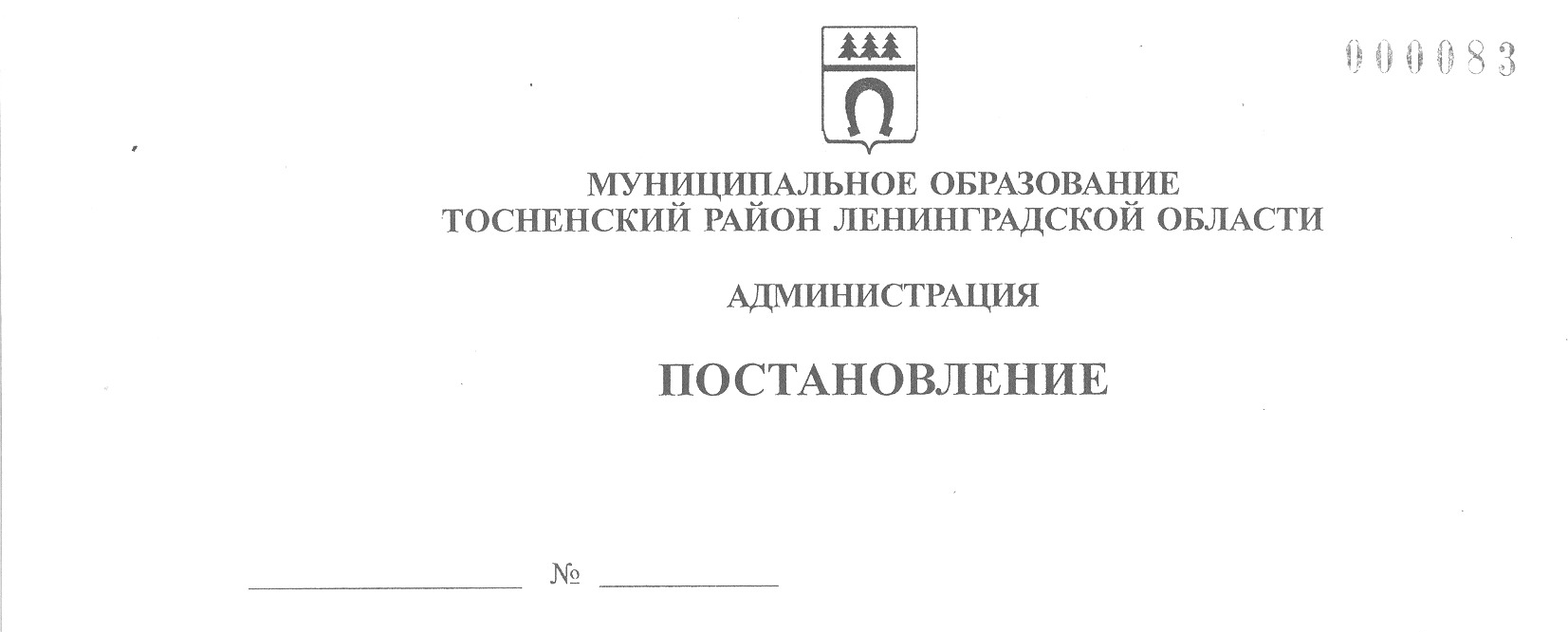 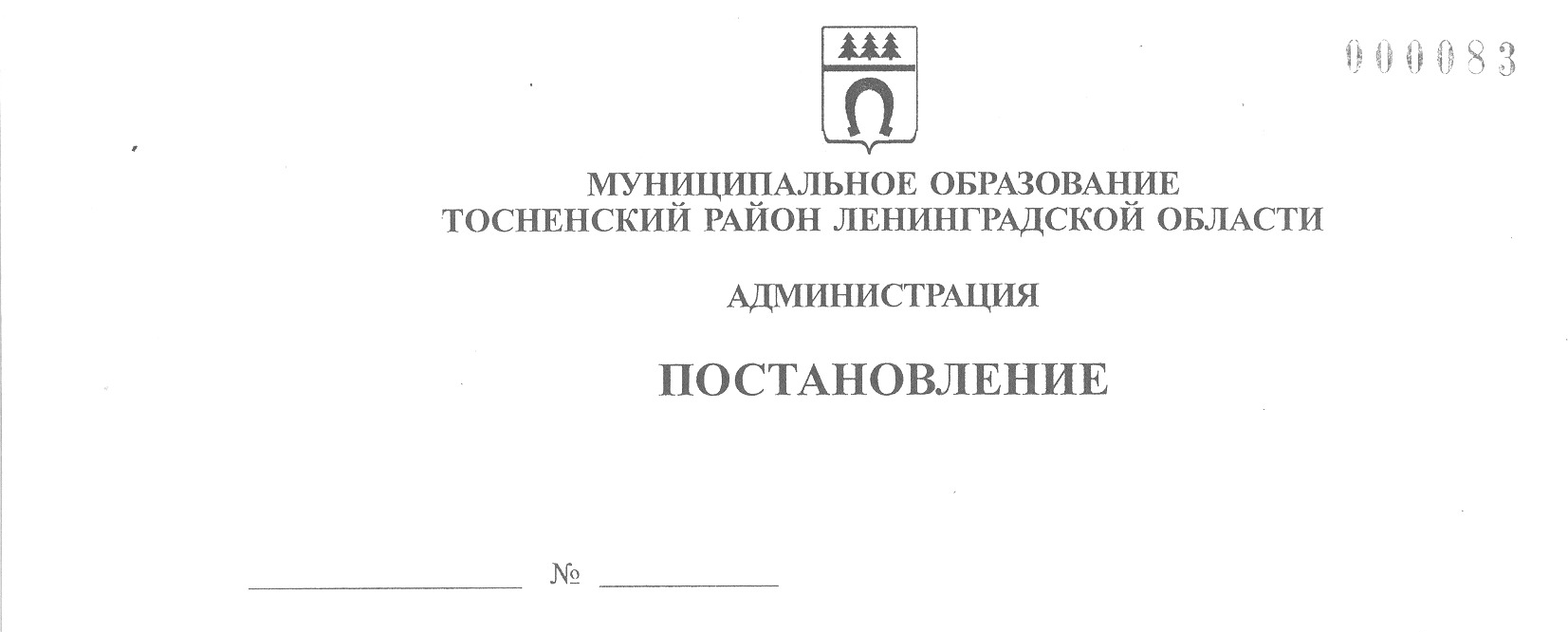 10.02.2022                                309-паО внесении изменений в постановление администрации муниципального образования Тосненский район Ленинградской области от 27.10.2021 № 2524-па «О мерах по реализации постановления Правительства Ленинградской области от 13.08.2020 № 573 «О мерах по предотвращению распространения новой коронавирусной инфекции (COVID-19) на территории Ленинградской области и признании утратившими силу отдельных постановлений Правительства Ленинградской области»В соответствии с постановлением Правительства Ленинградской области от 13 августа 2020 года № 573 «О мерах по предотвращению распространения новой коронавирусной инфекции (COVID-19) на территории Ленинградской области и признании утратившими силу отдельных постановлений Правительства Ленинградской области» (с учетом изменений, внесенных постановлением Правительства Ленинградской области от 07.02.2022 № 78 «О внесении изменений в постановление Правительства Ленинградской области от 13 августа 2020 года № 573 «О мерах по предотвращению распространения новой коронавирусной инфекции (COVID-19) на территории Ленинградской области и признании утратившими силу отдельных постановлений Правительства Ленинградской области»), исполняя собственные полномочия, а также исполняя полномочия администрации Тосненского городского поселения Тосненского муниципального района Ленинградской области на основании статьи 13 Устава Тосненского городского поселения Тосненского муниципального района Ленинградской области и статьи 25 Устава муниципального образования Тосненский муниципальный район Ленинградской области, администрация муниципального образования Тосненский район Ленинградской областиПОСТАНОВЛЯЕТ:1. Внести в постановление администрации муниципального образования Тосненский район Ленинградской области от 27.10.2021 № 2524-па «О мерах по реализации постановления Правительства Ленинградской области от 13.08.2020 № 573 «О мерах по предотвращению распространения новой коронавирусной инфекции (COVID-19) на территории Ленинградской области и признании утратившими силу отдельных постановлений Правительства Ленинградской области» (с учетом изменений, внесенных постановлением администрации муниципального образования Тосненский район Ленинградской области от 15.12.2021 № 2950-па, от 24.12.2021 № 3063-па, от 27.01.2022 № 198-па, от 07.02.2022 № 262-па, от 09.02.2022 № 308-па) изменения, дополнив пункт 3.4 абзацем следующего содержания:«В период дополнительных каникул с 14 по 23 февраля 2022 года обеспечить получение обучающимися образовательных организаций Тосненского района Ленинградской области, получающими образование по образовательным программам начального общего образования, наборов пищевых продуктов (сухого пайка, продовольственного пайка), а также 0,2 литра молока или иного молочного продукта за каждый учебный день по заявлению родителей (законных представителей) и на основании решения руководителя образовательной организации».2. Отделу правопорядка и безопасности, делам ГО и ЧС администрации муниципального образования Тосненский район Ленинградской области направить в пресс-службу комитета по организационной работе, местному самоуправлению, межнациональным и межконфессиональным отношениям администрации муниципального образования Тосненский район Ленинградской области настоящее постановление для обнародования в порядке, установленном Уставом муниципального образования Тосненский муниципальный район Ленинградской области.3. Пресс-службе комитета по организационной работе, местному самоуправлению, межнациональным и межконфессиональным отношениям администрации муниципального образования Тосненский район Ленинградской области обнародовать настоящее постановление в порядке, установленном Уставом муниципального образования Тосненский муниципальный район Ленинградской области.4. Контроль за исполнением настоящего постановления возложить на первого заместителя главы администрации муниципального образования Тосненский район Ленинградской области Тычинского И.Ф.5. Настоящее постановление вступает в силу со дня его принятия.Глава администрации                                                                                        А.Г. КлементьевПрошкин Андрей Евгеньевич, 8(81361)2160414 га